 Fire Department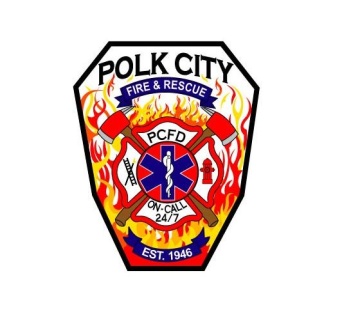 Fire Incident ReportCall Date:					 Polk County Run Number:				Incident Address:											INCIDENT TYPE:  (circle one that applies)RESIDENTIAL (FIRE or ALARM)		COMMERCIAL (FIRE or ALARM)	FIRE/CO2 ALARM 	VEHICLE FIRE	GRASS FIRE		OTHER__________		ACTION TAKEN:  (circle one that applies)	EXTINGUISH		INVESTIGATE	SALVAGE/OVERHAUL	OTHER ____________________________________________				ESTIMATED DOLLAR LOSS:	PROPERTY $ ________________		 PRE-FIRE VALUE $ ______________________	CONTENTS $ ________________		 PRE-FIRE VALUE $ ______________________DID DETECTOR ALERT OCCUPANTS:			YES	NO	N/AWAS 911 CONTACTED BY PERSON INVLOVED:		YES	NO	Who			SPRINKLER SYSTEM ACTIVATED:				YES	NO	N/AKNOX BOX INSTALLED:						YES	NO	N/AKNOX BOX KEY RELEASED & USED:				YES	NO	N/AIf YES, LIST CREW MEMBERS:  ____________________________________________	OWNER INFORMATION:	BUSINESS NAME 				      								OWNER NAME 				ADDRESS 							CITY 					STATE 			ZIP 					PHONE NUMBER 											OCCUPANT INFORMATION:	OCCUPANT NAME 				ADDRESS 							CITY 					STATE 			ZIP 					PHONE NUMBER 											INJURY/ FATALITY:	NAME 									AGE					ADDRESS								Ph.:					CITY 					STATE 			ZIP 					CAUSE OF INJURY/ FATALITY 										TRANSPORTED/ RELEASED TO 									NAME 									AGE					ADDRESS								Ph.:					CITY 					STATE 			ZIP 					CAUSE OF INJURY/ FATALITY 										TRANSPORTED/ RELEASED TO 									NAME 									AGE					ADDRESS								Ph.:					CITY 					STATE 			ZIP 					CAUSE OF INJURY/ FATALITY 										TRANSPORTED/ RELEASED TO 									STRUCTURE FIRE:	CAUSE OF IGNITION 											AREA OF ORIGIN 												ITEM 1ST IGNITED 				 HEAT SOURCE 						APPROX. ROOM SIZE 		 X 		 SQ.FT 					GRASS FIRE:	CAUSE OF IGNITION 											AREA OF ORIGIN 												ITEM 1ST IGNITED 				 HEAT SOURCE 						APPROX. ACRES BURNED 										VEHICLE INFORMATION (if applicable):  (circle one that applies)	PASSENGER VEHICLE	COMMERICAL VEHICLE		MOTORCYCLE		RECREATIONAL VEHICLEOTHER												VEHICLE MAKE 												MODEL 												YEAR 				 VIN# 									PLATE # 			 ISSUING STATE 						CAUSE OF IGNITION 										AREA BURNED 											HAZARDOUS MATERIALS RELEASE:	ESTIMATED AMOUNT OF RELEASE 									PHYSICAL STATE WHEN RELEASED (circle one that applies)		SOLID			LIQUID		GAS			UNKNOWN	KNOWN AREA AFFECTED 											AREA EVACUATED		YES	NO	NA					# OF PEOPLE EVACUATED 						WHERE WERE THEY EVACUATED TO 									CAUSE OF RELEASE 											EQUIPMENT INVOLVED IN RELEASE*		BRAND 				 MODEL 								SERIAL # 				 YEAR 									*IF VEHICLE WAS INVOLVED – USE VEHICLE FIRE AREA FOR INFORMATIONINCIDENT NARATIVE:MEMBER MAKING REPORT 										OFFICER IN CHARGE 											TO THE OWNER/OCCUPANTI 					 HEREBY GIVE THE MEMBERS OF THE POLK CITY FIRE DEPARTMENT PERMISSION TO ACCESS THE FIRE SCENE AS NECESSARY TO DETERMINE THE CAUSE AS REQUIRED BY SEC 100.3 OF THE CODE OF IOWA.SIGNED:  							 DATE: 				PRINT: 							 PHONE: 				WITNESS: 												